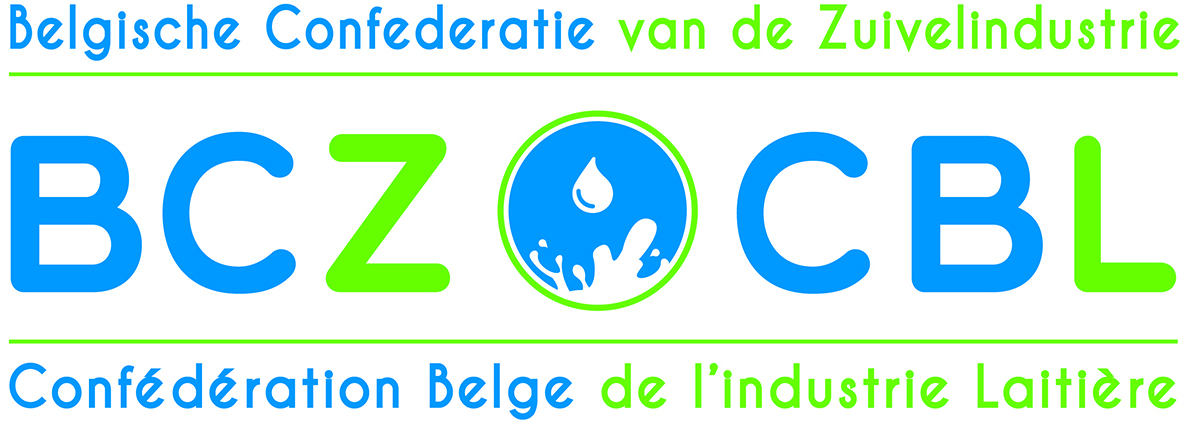 JAARVERGADERING 7 JUNI 2019De Belgische zuivelindustrie: actualiteitEmbargo vrijdag 7 juni 2019  -  13u00 (na jaarvergadering)	Toespraak door Catherine Pycke  , Voorzitter BCZ – CBLWaarde genodigden,Geachte collega’s,Dames en heren,Ik heet u van harte welkom op de jaarvergadering van BCZ. Sedert 1 januari heb ik de fakkel van Luc Van Impe als voorzitter van BCZ overgenomen .Daarmee heeft BCZ voor het eerst in haar geschiedenis een vrouwelijke voorzitter. Ik neem graag deze uitdaging aan en hoop hiermee enigszins een rolmodel te mogen zijn voor alle ondernemende vrouwen in onze voedings- en landbouwsector. Mijn voorganger heeft BCZ verder laten evolueren en vooruitgang laten boeken op onze prioriteiten. De verdere verduurzaming van onze sector, een actieve en nog betere communicatie en uiteraard het streven naar een kader waarin onze zuivelindustrie op een verantwoorde wijze verder kan ondernemen en welvaart creëren. Tijdens mijn prille voorzitterschapsperiode is er al wat gerealiseerd , ik kom daar straks op terug, en ook in de wereld rondom ons is er heel wat gebeurd. Zoals die donderdag 10 januari toen er ineens en onverwacht 3.000 jongeren stonden in Brussel. Een zekere Anuna De Wever en Kyra Gantois hadden via Facebook opgeroepen om te spijbelen voor het klimaat. Inspiratie hiervoor haalden ze bij Greta Thunberg, een 16-jarige Zweedse studente, de allereerste klimaatspijbelaar. Blijkbaar hadden ze een gevoelige snaar geraakt bij veel andere jongeren, want twee weken later kwamen er 35.000 scholieren op straat. 20 klimaatmarsen en 1 verkiezingsronde later dringt een realitycheck zich op : de burger bleek de jongeren toch minder te volgen dan gedacht. Allicht is er te weinig aandacht gegeven aan positieve klimaatboodschappen, namelijk dat er technisch heel wat mogelijk is op het vlak van reductie van broeikasgassen en dat een aantal klimaatmaatregelen ook positieve economische gevolgen kunnen hebben. De zuivelsector, melkveehouders en melkverwerkers, heeft niet gewacht op klimaatmarsen, maar sloeg in 2014 reeds de handen in elkaar om een duurzaamheidsmonitoring op te zetten en uit te rollen over het ganse land. Mijn voorgangers hebben hier elk jaar over gerapporteerd in de duurzaamheidsmonitoring en ik zal dit ook doen. Zoals u weet voeren wij de duurzaamheidsmonitoring uit doorheen de gehele keten: van het melkveebedrijf over  de melkophaling tot bij de melkverwerking in de zuivelfabrieken. Wat het niveau van het melkveebedrijf betreft liep de eerste ronde vanaf 2014 tot en met 2016. Diezelfde bedrijven werden opnieuw geauditeerd in een tweede ronde. Maken we de vergelijking binnen dezelfde groep melkveehouders, bvb 2015 en 2018 dan zien we dat het gemiddeld aantal duurzaamheidsinitiatieven toeneemt van 11,3 naar 15,4. Dat is een mooie vooruitgang. Als we de focus leggen op enkele individuele duurzaamheidsinitiatieven dan mogen we met fierheid stellen dat 30% van de melkleveraars zelf groene stroom produceren, hetzij via zonnepanelen of pocketvergisters. In 2015 was dat 25%. Het vervoederen van nevenstromen uit de voedingsindustrie draagt bij tot de circulaire landbouw en verlaagt de carbon footprint aanzienlijk. Maar liefst 56% van alle melkveehouders vervoedert dergelijke nevenstromen. Ook de alternatieve waterbronnen, goed voor 41%, scoren goed. Hergebruik van water, 14% van de  melkveebedrijven, toont nog ruimte voor vooruitgang. Hetzelfde geldt voor biodiversiteit. Kijken we nu naar de melkophaling. In de periode 2011 tot 2018 , op 7 jaar tijd , is het brandstofverbruik per 1.000 liter opgehaalde melk met 14% gedaald. In 2018 zetten we 8% minder vrachtwagens in om melk op te halen dan in 2011, terwijl we 24% meer melk ophalen. Het aantal RMO’s dat voldoet aan de strengste euronorm 6 , is op 3 jaar tijd gestegen van 6% naar 69%. Bij de doorgedreven optimalisering van de melkophaling gaan economie en duurzaamheid hand in hand. Wat de melkverwerking betreft , monitoren wij een aantal parameters waaronder het energieverbruik en de uitstoot van CO2. Dit jaar wil ik opnieuw stilstaan bij het waterverbruik , een parameter die niet zo eenvoudig te reduceren is gezien het assortiment zuivelproducten dat aan steeds strengere kwaliteits- en hygiëne-eisen moet voldoen. Op de 12 productiesites , die wij monitoren, goed voor 90% van de melkverwerking in ons land werd ongeveer 9% meer melk verwerkt dan in 2017. Het waterverbruik in absolute termen is zelfs heel licht gedaald zodat we per 1.000 l verwerkte melk ruim 9% minder water verbruiken. We hadden slechts 2% meer energie nodig om de 9% extra melk te verwerken. Na de droogte in 2018 , een droog voorjaar 2019 en met een afkoppelingsplan voor water in Vlaanderen beseft iedereen inmiddels hoe belangrijk het is om te besparen op waterverbruik en waar mogelijk water te hergebruiken. Op 10 jaar tijd verbruikte de zuivelindustrie 30 % minder water per 1.000 liter verwerkte melk. De zuivelindustrie investeert in een aantal projecten waardoor we op vrij korte termijn nog aanzienlijke vooruitgang zullen boeken. Afhankelijk van o.a. de specifieke bedrijfssituatie en de oorsprong van het water is het hergebruiken van water niet altijd evident. De sector streeft, in overleg met het FAVV, naar een verdere uitbreiding van de toepassingsmogelijkheden van het water dat tijdens de verwerking uit melk wordt gegenereerd. Het waarborgen van de voedselveiligheid blijft hierbij altijd de eerste prioriteit. Eind dit jaar zal de tweede periode van de duurzaamheidsmonitoring op de melkveebedrijven afgerond worden. Dan zijn alle melkveebedrijven in ons land 2 maal geauditeerd. Met de inspanningen die nodig zijn op het vlak van klimaat en inspelend op de toenemende wensen van onze klanten , zowel retail als b2B , heeft BCZ een voorstel met een ambitieuze upgrade van onze duurzaamheidsmonitoring voorgesteld aan onze partners de landbouworganisaties. Niet alleen stellen wij extra criteria voor vanuit onze klantenvragen , tevens willen wij de melkveehouders ontzorgen door een belangrijk deel van de benodigde informatie rechtstreeks uit bestaande databases binnen te halen. Dit moet dan niet meer via de audit opgevraagd worden en is sneller en meer betrouwbaar. Het spreekt van zelf dat we hiervoor de toestemming aan de melkveehouders zullen vragen. We zullen duidelijke afspraken maken hoe we met een aantal gegevens zullen omgaan.  In 2014 hebben wij als eerste sector en keten in de landbouw de moed gehad om van start te gaan met een duurzaamheidsmonitoring. 5 jaar later worden de inspanningen door diverse stakeholders gewaardeerd en starten andere sectoren een gelijkaardig initiatief op. De ontwikkelingen op het terrein hebben ons initiatief van 5 jaar geleden gelijk gegeven. Laat ons opnieuw de moed hebben om , met realiteitszin en goede afspraken , opnieuw een belangrijke stap vooruit te zetten. Zo nemen wij alvast onze maatschappelijke verantwoordelijkheid op voor de komende generatie.De landbouworganisaties en de zuivelindustrie kennen een lange traditie van interprofessionele samenwerking. De duurzaamheidsmonitoring waarover ik zojuist sprak is daar een uitstekend voorbeeld van. Ook op het vlak van kwaliteit, borging, relaties tussen de partners in de keten wordt er sterk ingezet op samenwerking en wordt gezocht naar oplossingen die een win-win zijn voor alle partners. Heel veel van deze initiatieven kwamen tot stand via informele interprofessionele overlegstructuren. Nu de overheid op verschillende beleidsniveaus zich wat terugtrekt en gezien het toenemende belang van een goed functionerende zuivelketen, hebben de landbouworganisaties en BCZ-CBL beslist om hun samenwerking te formaliseren in een brancheorganisatie. Op 18 maart werd de vzw MilkBE opgericht en beschikken we nu net zoals Frankrijk met CNIEL en Nederland met ZuivelNL over een officiële brancheorganisatie met een juridische structuur. MilkBE is weliswaar nog klein en jong , maar biedt heel wat potentieel om uitdagingen en maatschappelijke verantwoordelijkheden in het belang van de zuivelsector op te pakken.   De RVB en de 4 werkgroepen zijn inmiddels volledig operationeel en hebben goed gevulde agenda’s. De upgrade van de duurzaamheidsmonitoring is alvast 1 van de uitdagingen voor de jonge brancheorganisatie. De nieuwe regelgeving inzake de betaling van de kwaliteit van de melk , botulisme ,  het IKM-lastenboek en de registratie van antibiotica zijn slechts enkele van de dossiers die op de agenda staan. De zuivelmarkt is een jaarlijks weerkerend item dat door onze afgevaardigd bestuurder Renaat Debergh zal toegelicht worden. Hier wil ik toch speciaal  wijzen op de invloed van gebeurtenissen op wereldvlak of dichter bij ons in Europa. De politieke Brexitsaga die we tot nu toe zagen is bedroevend en beschamend. Geen enkele burger , noch in UK noch in de EU verdient het om met de pijnlijke economische gevolgen van een besluitloze politieke klasse geconfronteerd te worden. De belangen die op het spel staan zijn immens en enige redelijkheid en streven naar een onderhandelde oplossing kan veel onnodige economische en andere schade voorkomen. Alhoewel de deadline van 31 oktober er voor zorgt dat Brexit minder aandacht krijgt , is het uitzicht op een onderhandelde oplossing verder weg dan ooit. UK is met een zelfvoorzieningsgraad van 77% een netto-importeur van zuivelproducten. UK is voor Belgische zuivel de 4e belangrijkste afzetmarkt en komt na NL, FR en D maar voor Italië. In 2018 voerde ons land voor 321 miljoen euro aan zuivelproducten uit naar UK. Het betreft vooral kaas , melkdranken, melkpoeder , yoghurt en consumptie-ijs. Nog veel belangrijker is de EU-uitvoer naar UK. Wat kaas betreft is de uitvoer vanuit de EU naar UK 2 keer zo groot als het volume dat de EU destijds naar Rusland uitvoerde. UK zal het zich in eerste instantie niet kunnen permitteren om een hoog invoertarief op te leggen , zoniet krijgt het met aanzienlijke prijsstijgingen te kampen. Maar het is duidelijk dat alleen al de administratieve en logistieke problemen een negatieve invloed op de handel zullen hebben. Een onderhandelde oplossing geniet de voorkeur van alle ondernemers , zowel in de EU als in UK. Naast de Brexit zijn er nog een aantal handelsconflicten die negatieve effecten op de zuivelmarkt kunnen hebben. Het ziet er steeds minder naar uit dat het handelsconflict tussen de USA en China een bevredigende oplossing krijgt. Samen met de andere betwistingen leidt dit tot een tragere economische groei in China en in de wereld. De ontwikkeling van het zuivelverbruik op wereldvlak, niet onbelangrijk voor de zuivelsituatie bij ons , staat in lineair verband tot de evolutie van de wereldeconomie. China is overigens de belangrijkste invoerder van zuivel  ter wereld. Brexit en de andere handelsconflicten kunnen de huidige kabbelende zuivelmarkt zwaar negatief beïnvloeden. Tot slot wil ik nog even kort aandacht besteden aan een voedingspatroon dat in de media heel wat aandacht krijgt, nl. het veganisme. De ‘Académie Royale de Médecine’ formuleerde recent een duidelijk advies : veganisme is ongeschikt voor ongeboren kinderen, voor kinderen en adolescenten en voor zwangere vrouwen en moeders die borstvoeding geven. Het advies van de Academie kwam er op verzoek van een afgevaardigde van de Rechten van het Kind. Ook andere officiële instanties buigen zich over het onderwerp. Ik stel dit vast en ik mag hopen dat al wie overweegt om drastisch van voedingspatroon te veranderen zich voorafgaandelijk goed informeert en dat vooral kinderen niet het slachtoffer worden van onbezonnen beslissingen van volwassenen. Dames en heren,De zuivelindustrie heeft ook in 2018 gewerkt aan een verdere verduurzaming van de sector. Ons monitoringsysteem toont aan dat onze inspanningen resultaten opleveren. De maatschappelijke druk om onze inspanningen op te voeren neemt toe. Samen met onze partners , de landbouworganisaties , hopen wij met MilkBE nieuwe stappen voorwaarts te kunnen zetten. Onze gastspreker van vandaag , Martin Scholten, gaat door op de thema’s duurzaamheid en klimaat , 2 thema’s die heel sterk aan de orde zijn in Nederland. Martin Scholten ziet in de circulaire landbouw een belangrijke rol weggelegd voor de zuivelsector. Ik kijk dan ook met belangstelling uit naar zijn visie. Maar eerst geef ik het woord aan onze afgevaardigd bestuurder die de markantste feiten over het voorbije zuiveljaar en de dynamiek van de zuivelsector  in beeld zal brengen. ______________________